§2439.  DefinitionsAs used in sections 2438 to 2445, unless the context otherwise indicates, the following terms shall have the following meanings.  [PL 1979, c. 267, §2 (NEW).]1.  Insurer.  "Insurer" means any life, health, casualty or property insurance company, fraternal benefit society, nonprofit health service corporation, nonprofit hospital service corporation, nonprofit medical service corporation, prepaid health plan, dental care plan, vision care plan, pharmaceutical plan, health maintenance organization and all similar type organizations.[PL 1979, c. 267, §2 (NEW).]2.  Policy or policy form.  "Policy" or "policy form" means any policy, contract, plan or agreement of life or health insurance or casualty or property insurance subject to chapter 39, subchapter II, or chapter 41, subchapter V, including credit life insurance and credit health insurance.[PL 1979, c. 267, §2 (NEW).]3.  Superintendent.  "Superintendent" means the Superintendent of Insurance.[PL 1979, c. 267, §2 (NEW).]SECTION HISTORYPL 1979, c. 267, §2 (NEW). The State of Maine claims a copyright in its codified statutes. If you intend to republish this material, we require that you include the following disclaimer in your publication:All copyrights and other rights to statutory text are reserved by the State of Maine. The text included in this publication reflects changes made through the First Regular and First Special Session of the 131st Maine Legislature and is current through November 1. 2023
                    . The text is subject to change without notice. It is a version that has not been officially certified by the Secretary of State. Refer to the Maine Revised Statutes Annotated and supplements for certified text.
                The Office of the Revisor of Statutes also requests that you send us one copy of any statutory publication you may produce. Our goal is not to restrict publishing activity, but to keep track of who is publishing what, to identify any needless duplication and to preserve the State's copyright rights.PLEASE NOTE: The Revisor's Office cannot perform research for or provide legal advice or interpretation of Maine law to the public. If you need legal assistance, please contact a qualified attorney.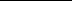 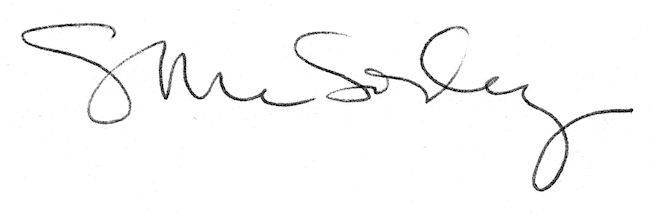 